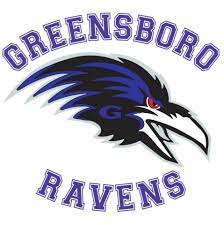 Greensboro Ravens Football Release FormI, 						release 						 to           (Greensboro Ravens Rep)	(Player Name)the						for the current  AYF-PYFCL season. He/She is in good             (Requesting Association)standing with the Greensboro Ravens Football Organization. Greensboro Ravens Football Commissioner						Date			PYFCL Football Commissioner						Date			